ПОЛОЖЕНИЕ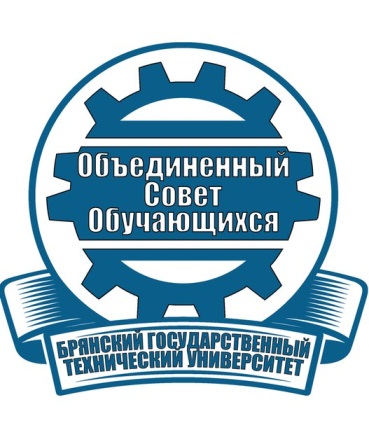  об Объединенном совете обучающихся ФГБОУ ВПО «Брянский государственный технический университет»Общие положения1.1 Объединенный совет обучающихся (далее – Совет)  ФГБОУ ВПО «Брянский государственный технический университет» (далее - Университет) является коллегиальным органом управления образовательной организации и формируется по инициативе обучающихся с целью учета мнения обучающихся по вопросам управления образовательной организацией и при принятии локальных нормативных актов, затрагивающих права и законные интересы обучающихся.1.2. Совет действует на основании Положения об объединенном совете обучающихся Университета  (далее – Положение), принимаемого на заседании Совета Университета.1.3. Каждый обучающийся имеет право быть избранным в Совет в соответствии с Положением. Совет формируется из числа обучающихся Университета.1.4. Деятельность Совета направлена на всех обучающихся Университета.1.5. Наличие двух и более Советов в Университете не допускается. 2. Цели и задачи Совета2.1. Целями деятельности Совета является формирование гражданской культуры, активной гражданской позиции обучающихся, содействие развитию их самостоятельности, способности к самоорганизации и саморазвитию, формирование у обучающихся умений и навыков самоуправления, подготовка их к компетентному и ответственному участию в жизни общества.2.2. Основными задачами Совета являются:2.2.1. Участие в решении вопросов, связанных с подготовкой высококвалифицированных специалистов;2.2.2. Разработка предложений по повышению качества образовательного процесса с учетом научных и профессиональных интересов обучающихся;2.2.3. Содействие органам управления Университета, студенческого самоуправления Университета, студенческим объединениям Университета в решении образовательных и научных задач, в организации досуга и быта обучающихся, в проведении различного рода мероприятий образовательной организацией.2.2.4. Интегрирование студенческих объединений обучающихся для решения социальных задач, реализации общественно значимых молодежных инициатив и повышения вовлеченности обучающихся в деятельность органов студенческого самоуправления;2.2.5. Содействие в проведении работы с обучающимися, направленной на повышение сознательности обучающихся и их требовательности к уровню своих знаний, воспитание бережного отношения к имущественному комплексу образовательной организации;2.2.6. Укрепление межрегиональных и международных отношений между различными образовательными организациями;2.2.7. Содействие реализации общественно значимых молодежных инициатив;2.2.8. Консолидация усилий студенческих объединений для решения социальных задач и повышение вовлеченности студенческой молодежи в деятельности органов студенческого самоуправления;2.2.9. Содействие органам управления Университета в вопросах организации внеучебной работы;2.2.10. Содействие в проведении работы с обучающимися по выполнению требований устава образовательной организации, правил внутреннего распорядка Университета и правил проживания в общежитиях и иных локальных нормативных актов по вопросам организации и осуществления образовательной деятельности.3. Порядок формирования и структура Совета 3.1. Совет создается по инициативе обучающихся Университета очной формы обучения. 3.2. Инициатива создания Совета выражается инициативной группой из числа обучающихся Университета, в состав которой входят не менее 5% обучающихся очной формы обучения, представляющих все направления подготовки (специальности), реализующиеся в Университете, выраженное подписью обучающегося в подписном листе.3.3. Ректор Университета уведомляется об инициативе создания Совета инициативной группой до начала сбора подписей в поддержку создания Совета на основании проекта инициативной группы (далее – Проект).3.4. Ректор Университета в течение 10 дней с даты уведомления об инициативе создания Совета на основании Проекта информирует обучающихся Университета о наличии вышеуказанной инициативы на официальном сайте Университета.3.5. Инициативная группа осуществляет сбор подписей в поддержку создания Совета на основании Проекта, разрабатывает проект Положения Совета, определяет порядок избрания Совета. 3.6. При наличии действующего Совета или поданной инициативы о создании Совета новые инициативы не допускаются. 3.7. Состав Совета может состоять только из обучающихся очной формы обучения Университета.3.8. Состав Совета формируется из представителей общественных объединений обучающихся Университета и обучающихся, представляющих советы структурных подразделений, обеспечивающих осуществление образовательной деятельности Университета (далее – Совет структурного подразделения Университета).3.9. Кандидат на членство в Совет структурного подразделения Университета подает заявку по заданной форме на электронный адрес инициативной группы.3.10. В состав Совета структурного подразделения входят председатель Совета, заместитель председателя Совета по учебной и научно-исследовательской деятельности, заместитель председателя Совета по культурно-творческой деятельности, заместитель председателя Совета по общественной деятельности, заместитель председателя Совета по спортивной деятельности.3.11. Членами Совета структурного подразделения Университета становятся кандидаты, избранные  простым большинством голосов на конференциях обучающихся структурного подразделения при условии участия в такой конференции не менее 60% представителей академических групп структурного подразделения. 3.12. Голосование осуществляется мандатами, которые выдаются представителю от каждой академической группы структурного подразделения Университета и каждому кандидату, подавшему заявку на членство в Совете структурного подразделения Университета.3.13. Представители общественных объединений обучающихся Университета имеют право на вхождение в Совет в соответствии с Положением и на основании документов, подтверждающих их делегирование в Совет общественной организацией обучающихся Университета.3.14. В структуру Совета Университета входят рабочие секции по направлениям деятельности, которые формируются из числа заместителей председателей Советов структурных подразделений Университета по соответствующим направлениям деятельности:- секция учебной и научно-исследовательской деятельности формируется из числа заместителей председателей Советов структурных подразделений по учебной и научно-исследовательской деятельности;- секция общественной деятельности формируется из числа заместителей председателей Советов структурных подразделений по общественной деятельности;- секция спортивной деятельности формируется из числа заместителей председателей Советов структурных подразделений по спортивной деятельности.- секция культурно-творческой деятельности формируется из числа заместителей председателей Советов структурных подразделений по культурно-творческой деятельности;3.15. Деятельность рабочей секции регламентирована надлежащими должностными инструкциями, разработанными членами рабочей секции и принятыми на собрании Совета (см. Приложение 1,2,3,4).3.16. Руководители рабочих секций Совета Университета выбираются на заседании Совета Университета из числа членов соответствующей рабочей секции большинством голосов членов соответствующей рабочей секции.3.17. Председатель Совета Университета выбирается на заседании Совета Университета из числа обучающихся, подавших заявки на кандидатуру Председателя Совета Университета, большинством голосов членов Совета Университета.3.18. Секретариат Совета Университета выбирается на заседании Совета Университета из числа всех членов Совета Университета большинством голосов членов Совета Университета.3.19. В состав президиума Совета Университета входят председатель Совета Университета, председатели Советов структурных подразделений Университета, руководители рабочих секций Совета Университета, представители общественных объединений обучающихся Университета.3.20. Член Совета должен добросовестно выполнять свои должностные обязанности, посещать заседания Совета. 3.21. Основанием для исключения члена Совета из состава Совета является: - не выполнение членом Совета своих должностных обязанностей;- явка члена Совета на собрания Совета составляет менее 50% за семестр; - ходатайство об исключении члена Совета членами Совета, одобренное членами Совета в составе 50% и более от общего числа персонального состава Совета.3.22. Состав Совета Университета формируется путем выборов ежегодно.4. Взаимодействие Совета с органами Университета4.1. Взаимоотношения Совета с органами управления Университета регулируются Положением.4.2. Совет взаимодействует с органами управления Университета на основе принципов сотрудничества и автономии.4.3. Представители органов управления Университета могут присутствовать на заседаниях Совета.4.4. Председатель Совета рекомендуется общему собранию (конференции) работников и обучающихся для избрания в ученый совет Университета. 5. Полномочия Совета5.1. Совет Университета имеет право:5.1.1. Участвовать в разработке и обсуждении проектов локальных нормативных актов, затрагивающих права и законные интересы обучающихся Университета;5.1.2. Готовить и вносить предложения в органы управления Университета по его оптимизации с учетом научных и профессиональных интересов обучающихся, корректировке расписания учебных занятий, графика проведения зачётов, экзаменов, организации производственной практики, организации быта и отдыха обучающихся;5.1.3. Выражать обязательное к учету мнение при принятии локальных нормативных актов Университета, затрагивающих права и законные интересы обучающихся;5.1.4. Выражать обязательное к учету мнение при определении размеров государственных академических стипендий студентам, государственных социальных стипендий студентам, государственных стипендий аспирантам, ординаторам, ассистентам-стажерам в пределах средств, выделяемых Университету на стипендиальное обеспечение обучающихся (стипендиальный фонд);5.1.5. Выражать обязательное к учету мнение при определении размера и порядка оказания материальной поддержки обучающимся;5.1.6. Выражать обязательное к учету мнение при определении размера платы для обучающихся за пользование жилым помещением и коммунальные услуги в общежитии;5.1.7. Участвовать в рассмотрении и выражать мнение по вопросам, связанным с нарушениями обучающимися учебной дисциплины и правил внутреннего распорядка Университета;5.1.8. Участвовать в разработке и реализации системы поощрений обучающихся за достижения в разных сферах учебной и внеучебной деятельности, в том числе принимающих активное участие в деятельности Совета и общественной жизни Университета;5.1.9. Участвовать в организации работы комиссии по урегулированию споров между участниками образовательных отношений;5.1.10. Запрашивать и получать в установленном порядке от органов управления Университета необходимую для деятельности Совета информацию;5.1.11. Вносить предложения по решению вопросов использования материально-технической базы и помещений Университета;5.1.12. Пользоваться в установленном порядке информацией, имеющейся в распоряжении органов управления Университета;5.1.13. Информировать обучающихся о деятельности Университета;5.1.14. Рассматривать обращения, поступившие в Совет.6. Организация работы Совета 6.1. Для решения вопросов, входящих в полномочия Совета, проводятся заседания Совета.6.2. Заседания Совета созываются председателем Совета по собственной инициативе, либо по требованию не менее чем одной трети членов Совета. Очередные заседания Совета проводятся не реже одного раза в месяц.6.3. Председательствует на заседаниях Совета председатель Совета, либо, в его отсутствие, один из его заместителей.6.4. Заседание Совета правомочно, если на нем присутствует более половины избранных членов Совета. Решение считается принятым, если за него проголосовало более половины членов Совета, присутствующих на заседании. Каждый член Совета при голосовании имеет право одного голоса. 6.5. По итогам заседания составляется протокол заседания Совета, который подписывает председатель собрания Совета и секретариат Совета.6.6. Совет ежегодно отчитывается о выполнении задач перед обучающимися Университета.7. Обеспечение деятельности Совета обучающихся.7.1. С целью развития деятельности Совета в Университете должны быть созданы необходимые условия для их функционирования.Председатель ОСО БГТУ  						       В.В. АникановСекретарь ОСО БГТУ                                                                     Е.О. Колоскова 